Практико-значимый проектТема: «Цветы вокруг нас» в старшей группе»                                                                             МБДОУ № 7 д/с “ Вишенка”                                                                         Воспитатель Денисова Е.Н.СодержаниеВведениеОсновная частьЗначение экологического и эстетического воспитанияМетодыПрактическая часть Реализация по этапамПредметно-развивающая среда ЗаключениеПриложениеПрезентацияСписок литературыВведениеАктуальность проекта   Ознакомление дошкольников с природой является одной из важнейших задач в работе с детьми. При этом очень важно, чтобы получаемые знания не были преподнесены изолированно, без привязки к целому комплексу явлений, окружающих предмет изучения.   Дети всегда должны видеть связь отдельного вида с окружающей средой, его влияние на эту среду, они должны понимать, что растения и животные зависят друг от друга и от среды обитания.
   Экологическое воспитание - одно из основных направлений в системе образования, это способ воздействия на чувства детей, их сознания, взгляды и представления. Дети испытывают потребность в общении с природой. Они учатся любить природу, наблюдать, сопереживать, понимать, что наша Земля не сможет существовать без растений, так как они не только помогают нам дышать, но и лечат от болезней.    Цветы – это не только красота, но и часть живой природы, которую надо беречь и охранять, и, конечно же, знать. Знать строение цветка, его внешний вид, особенности, целебные свойства. Сорвать цветок может каждый, а вот сказать – какой цветок сорвал, далеко не все. Цель: развитие экологического и эстетического воспитания детей.Задачи:Дать понятие, что такое цветок.Учить детей классифицировать цветы по месту их произрастания (луг, сад, поле, дом).Познакомить детей с профессиями людей, связанных с цветоводством.Учить детей правильно сажать и выращивать цветы.Отметить значение, роль цветов для жизни и деятельности человека, животных, насекомых.Развивать конструктивные, изобразительные способности детей в изготовлении цветов, применяя разные материалы и технические средства.Развивать умение сравнивать и анализировать.Развивать воображение, мышление в процессе наблюдения, исследования природных объектов.Развивать умение передавать свои чувства от общений с природой в рисунках и поделках. Пополнение и обогащать словарный запас детей и их знания о цветах луговых, садовых, комнатных.Воспитывать бережное отношение к цветам, умение заботиться о них.Воспитывать коммуникативные навыки, самостоятельность, трудолюбие, наблюдательность и любознательность ко всему живому.Основная частьЗначение экологического и эстетического воспитания   Эстетическое и экологическое воспитание тесно связаны друг с другом. Понятие это очень широкое. В него входит воспитание бережного отношения к природе, труду, общественной жизни, быту, искусству.  Развитие восприимчивости  ко всему прекрасному, эмоциональной отзывчивости на него.    Ребёнок с первых лет жизни тянется ко всему яркому и привлекательному, радуется блестящим игрушкам, красочным цветам и предметам. Слово «красивый» рано входит в жизнь детей. Красота воспринимается ребёнком как единство формы и содержания. Форма выражается в совокупности звуков, красок, линий. Однако восприятие становится эстетическим только тогда, когда эмоционально окрашено, сопряжено с определенным отношением к нему, неразрывно связано с чувствами, переживаниями. Особенностью эстетических чувств является бескорыстная радость, светлое душевное волнение, возникающее от встречи с прекрасным.   С первых лет жизни детей надо приучать к эстетике внешнего вида в сочетании с культурой поведения. В этом отношении одним из сильнейших средств воздействия является пример взрослого.   «То, что упущено в детстве, никогда не возместить в годы юности и тем более в зрелом возрасте. Это правило касается всех сфер духовной жизни ребёнка и особенно эстетического воспитания». В.А.Сухомлинский.   Надо учить детей всматриваться, вслушиваться, смотреть и видеть.Методы проекта:исследовательские: опыты, проблемные вопросы, наблюдения;самостоятельное наблюдение;коллективное наблюдение;наглядные: театральное представление, тактильно–мышечная наглядность;словесные: беседы, чтение литературы, консультации для родителей, объяснения,  указания,  словесные инструкции;технология моделирования;релаксация;ароматерапия;слушание музыки.Практическая частьФормы организации проекта:Познавательные занятия (аппликация, рисование, лепка, музыка, развитие речи, природный и социальный мир);Экскурсии;Дидактические игрыТрудовая деятельность детей.Экологические  викторины Этапы реализации проекта:Приложение №1Конспект интегрированного занятия по художественной литературе и родной природе Тема «Золотой луг» (по Пришвину)Программное содержание:    Познакомить детей с писателем М. Пришвиным и его рассказом «Золотой луг». Расширить и уточнить знания детей об одуванчике. Познакомить с понятиями: промысел, идти в пяту, фукать. Развивать умение эмоционально откликаться на красоту природы и содержание литературного произведения. Воспитывать основы экологического мировоззрения.Оборудование:
   Портрет М. Пришвина, книга М. Пришвина с рассказом «Золотой луг», фото или картинки с изображением одуванчиков, «одуванчики» из бумаги и кусочки ваты для дыхательного упражнения.Ход занятия:   Воспитатель - Ребята, сегодня нам предстоит знакомство с удивительным человеком. Больше всего он любил детей и природу. Взгляните на его портрет. (Показ). Это портрет писателя Михаила Пришвина. Я прочту вам рассказ писателя Михаила Пришвина, который называется «Золотой луг». А вот кто будет главным героем рассказа, вам подскажет загадка.Загадка про одуванчик:Горел в траве росистой 
Цветочек золотистый. 
Потом померк, потух 
И превратился в пух. 
(Одуванчик)   Воспитатель - Какие слова в загадке подсказали вам правильный ответ? Так какое растение будет героем рассказа «Золотой луг»? А что вы знаете об этом цветке? В рассказе вам встретятся незнакомые слова. Давайте сразу выясним, что они означают, чтобы все было вам понятно. Промысел – добывание чего-нибудь. Каким промыслом могли занимать ребята в лесу, что могли добывать там? Идти в пяту – идти друг за другом. Фукать – дуть. Попробуйте сами дунуть, издавая при «фу».Воспитатель - Располагайтесь поудобнее и слушайте внимательно.
Чтение рассказа Михаила Пришвина «Золотой луг»    «У нас с братом, когда созревают одуванчики, была с ними постоянная забава. Бывало, идем куда-нибудь на свой промысел - он впереди, я в пяту. 
 «Сережа!» - позову я его деловито. Он оглянется, а я фукну ему одуванчиком прямо в лицо. За это он начинает меня подкарауливать и тоже, как зазеваешься, фукнет. И так мы эти неинтересные цветы срывали только для забавы. Но раз мне удалось сделать открытие.    Мы жили в деревне, перед окном у нас был луг, весь золотой от множества цветущих одуванчиков. Это было очень красиво. Все говорили: «Очень красиво! Луг – золотой». Однажды я рано встал удить рыбу и заметил, что луг был не золотой, а зеленый. Когда же я возвращался около полудня домой, луг был опять весь золотой. Я стал наблюдать. К вечеру луг опять позеленел. Тогда я пошел, отыскал, одуванчик, и оказалось, что он сжал свои лепестки, как все равно если бы у вас пальцы со стороны ладони были желтые и, сжав в кулак, мы закрыли бы желтое. Утром, когда солнце взошло, я видел, как одуванчики раскрывают свои ладони, и от этого луг становился опять золотым.    С тех пор одуванчик стал для нас одним из самых интересных цветов, потому что спать одуванчики ложились вместе с нами, детьми, и вместе с нами вставали».Дыхательное упражнение «Подуй на одуванчик»:В яркий солнечный денек 
Золотой расцвел цветок. 
Дует легкий ветерок – 
Закачался наш цветок. 
Сильный ветер дует – 
Лепестки волнует. 
(Дети дуют на лепестки одуванчика с разной силой и наблюдают за интенсивностью движения лепестков.) 
Белым шариком пушистым 
Красовался в поле чистом. 
На него подуй слегка, 
Был цветок – и нет цветка. 
 (Затем дуют на ватку-«одуванчик», не раздувая щек.)Вопросы по содержанию рассказа:1. Какая забава с одуванчиками была у братьев?2. Где жили братья? 3. Каким был луг рано утром? В полдень? Вечером?4. С чем автор сравнивает лепестки одуванчика?5. Почему одуванчик стал для ребят интересным цветком?6. Как по-вашему, почему Михаил Пришвин назвал свой рассказ «Золотой луг»? А как еще можно было бы назвать этот рассказ?Физминутка «Одуванчик»: Одуванчик, одуванчик! 
(Приседают, потом медленно поднимаются)Стебель тоненький, как пальчик. 
Если ветер быстрый-быстрый 
(Разбегаются в разные стороны) 
 На поляну налетит, 
Все вокруг зашелестит. 
(Говорят «ш-ш-ш-ш-ш») 
Одуванчика тычинки 
Разлетятся хороводом 
(Берутся за руки и идут по кругу) 
 И сольются с небосводом.Беседа об одуванчике:   Воспитатель - Одуванчик одним из первых появляется весной, словно желтое солнышко в молодой зеленой траве. Утром на солнечной полянке без часов можно узнать время. В 5-6 часов встает солнышко, и одуванчики раскрываются. К вечеру желтые огоньки гаснут и закрываются.    Одуванчик так любит солнышко, что не отводит от него взгляда – поворачивает вслед за ним сою головку-цветок. Но не всегда одуванчики желтые, похожие на солнышко. Проходит время, и желтые лепестки сменяют белые пушинки. Белые пушинки - это семена. Дует ветер, разлетаются семена далеко-далеко в разные стороны. Падают на землю и прорастают. Появляются новые цветы.    Одуванчик – лекарственное растение. Лекарственное растение – это такое растение, которое используют в медицине для лечения. Для лечения кашля и улучшения аппетита используют листья и корни одуванчика. 
А из цветков одуванчика люди варят очень вкусное варенье. И не только люди пользуются одуванчиками. К одуванчикам любят прилетать пчелы, шмели и бабочки. Они едят одуванчиковый сладкий нектар. А пчелы потом из него делают одуванчиковый мед – густой и ароматный.
   Воспитатель - Давайте не будем срывать одуванчики и сохраним красоту. Да и пчелки нам спасибо скажут, что сберегли для них цветы. А будем любоваться красотой этого цветка, да и всей природы, как умел это делать писатель Михаил Пришвин. Вам еще предстоит познакомиться со многими его произведениями, но в каждом из них он видит удивительное и красивое в природе. Вся природа у Михаила Пришвина становится живой: одуванчики, как люди засыпают по вечерам и просыпаются по утрам, лес умеет шептать, а животные и птицы разговаривать, гриб, точно богатырь выбивается из-под листьев. Но не только любоваться природой призывает своих читателей Михаил Пришвин, но и защищать ее. Никогда герои Пришвина не обижают беззащитных и безвредных. Наоборот, защищают их: в рассказе «Лягушонок» человек спасает лягушонка-путешественника, в рассказе «Журка» выращивает журавля, а в рассказе «Хромка» лечит хромую утку.Анализ:– С чем мы сегодня познакомились на занятии? Что узнали нового? Что вам больше всего запомнилось? Понравилось?Приложение №2Дидактическая игра «Собери цветок из геометрических фигур».Цель: учить детей составлять из геометрических фигур цветок, вызвать у детей эмоциональный отклик, развивать интерес, обогащать их словарь (уточнение знаний о строении цветка – стебель, листья, цветок).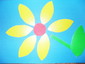 Образец №1: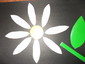 Образец №2:Приложение № 3Художественно-творческая деятельность, изготовление цветов из бумаги «Тюльпан»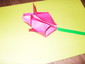 Образец №1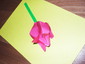 Образец№2Приложение №4Занятие: «Комнатные растения уголка природы».Цель: закрепить знание детей о комнатных растениях, сравнивать, находить сходства и различия по внешним признакам, развивать желание ухаживать за растениями.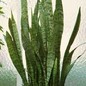 Образец №1 Сансевьера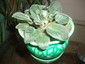 Образец №2 ФиалкаПриложение №5«Цветы вокруг нас»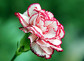 Гвоздика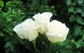 Белые розы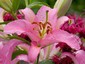 Лилии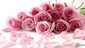 Розовые розы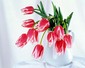 Тюльпаны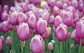 Тюльпаны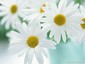 Ромашка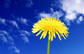 Одуванчик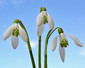 Подснежники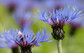 Василек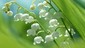 ЛандышиПриложение №6Беседа «Цветы в легендах»ЛЕГЕНДЫ   О   ЦВЕТАХ   Вы задумывались когда-нибудь, почему о времени года лето говорят: «лето красное»?   «Красным» в Древней Руси называлось красивое. Чем же красиво лето?   А красиво оно бесчисленными множествами цветов, распускающихся в это время года.   Цветы – символ непреходящей красоты мира. Они делают нашу жизнь богаче и радостнее, пробуждают в человеке любовь к добру, ко всему  прекрасному. День рождения, свидания с любимой, свадьбы, юбилеи, памятные даты … и всё это непременно сопровождается цветами.
   С древнейших времён цветы сопровождали торжественные события в жизни человека, который, кроме того, приписывал им таинственную силу.У всех цветов есть свои легенды, истории.СИРЕНЬ   Весной Солнце с радугой отправились гулять. Шло Солнце и лучи свои, смешивая  с переливанием радуги, посылало на Землю. Падая на землю, они превращались в цветы – жёлтые, оранжевые, красные, синие, белые.Когда Солнце достигло Севера, у радуги осталось только два цвета: лиловый и белый.   Лиловый цвет, смешавшись с солнечными лучами, упал на маленький кустик, и тот покрылся сиреневыми цветами.А белый цвет, рассыпанный над землёй, дал белую сирень.    Увидело Счастье прекрасные цветы и спряталось в их лепестках. С тех пор считают, что на сирени найти цветок с шестью лепестками – прикоснуться к Счастью.   Сирень – первое чувство любви.ВАСИЛЁК   Кто не знает прекрасный, синий как южное небо, полевой василёк. Старинная легенда рассказывает: однажды небо упрекало колосья хлебного поля в неблагодарности: «Всё, что населяет землю, благодарит меня, - сказало оно, - цветы посылают мне своё благоуханье, леса - таинственный шёпот, птицы – пение, только вы не выражаете мне признательности, хотя ни кто иной, как я наполняю ваши корни освежающим дождём и зреть заставляю полновесные зёрна в ваших золотых колосьях».
«Наоборот, мы благодарны, - возразили колосья, - мы украшаем землю вечно волнующимся и качающимся морем зелени. По-другому мы не в состоянии выразить свою признательность. У нас нет возможности вознестись к тебе. Помоги нам, и мы будем осыпать тебя ласками и говорить о любви".
«Хорошо, - сказало небо, - если вы не можете подняться ко мне, так я сойду к вам».    И вот небо приказало земле вырастить среди колосьев чудесные синие цветы – частицы самого себя.   Когда-то очень давно, гласит миф, на земле жили кентавры – полулошади, полулюди. Мудрейшим среди них считался Хирон, прославившийся знаниями в медицине. Однажды разгорелась жестокая битва, и отравленная стрела, пущенная Тераклом, случайно тяжело ранила Хирона. Но мудрый кентавр не погиб, ему удалось разыскать растение, которое облегчило его страдания – это был цветок голубого цвета – василёк.
 ОДУВАНЧИК   Когда я родился, то первое, что увидел, было солнышко. Оно было яркое и красивое. Я ещё думал, какого цвета надеть на себя рубашку. Посмотрел вокруг: зелёная трава, а наверху - золотистое яркое солнышко. Оно улыбнулось мне и погладило своими тёплыми лучиками. Солнышко – доброе, тёплое, всех согревает, и поэтому от его тепла расцветают цветы. И я захотел стать, как солнышко. Солнышко услышало мою просьбу и покрасило мою рубашку в золотистый цвет. А цвет листьев мне подарила мягкая изумрудная травушка – муравушка. И с той поры мы с ними большие друзья. Просыпается солнышко – и я вместе с ним. Ложится солнышко спать – и я закрываю свою золотую солнечную головку. А травка меня защищает от сильного ветра. А в непогоду, когда идёт дождь одуванчик прячет свою головку, а ещё от дождя в одуванчиках прячутся мелкие насекомые. А когда выглянет солнышко, цветочки опять тянут к нему свои головки, чтобы сказать ему: «Здравствуй, солнышко!».   А когда одуванчик стареет, он меняет свой солнечный цвет на серебристый. И с помощью ветра расселяет свои семена вокруг. А с приходом весны появляются новые одуванчики, чтобы снова встретиться с солнышком, ведь они так на него похожи.Заключение   Родная природа – это мощное средство эстетического и экологического воспитания. Особенно ярко и глубоко воспринимается её красота в детстве и, запечатленная в чувствах и мыслях проносится через всю жизнь.   Ожидаемый результат проекта: положительно-эмоциональное, осознанное, бережное отношение к природе, к цветам, к их пользе. Готовность участвовать в практических делах по улучшению природной среды.  Формировать навыки культурного поведения в природе, умение любоваться, беречь её и заботиться о ней.Список литературы1.  Экологические занятия с детьми  6-7 лет. Т.М.Бондаренко,  2002г.2.  Игровые экологические занятия. Л.П.Молодова, 1996г.3. Методика организации экологических наблюдений и экспериментов в детском саду. А.И.Иванова,  2003г.4. Программа «От рождения до школы».  Под редакцией Н.Е.Вераксы, Т.С.Комаровой,  М.А.Васильевой, 2012г.5.  Воспитание        экологической       культуры    в     дошкольном     детстве. С.Н.Николаева, 1995г.6.  Дидактические игры для ознакомления дошкольников с растениями. В.А.Дрязгунова,  1991г.7.  Сюжетные игры в экологическом воспитании дошкольников. С.Н.Николаева, И.А.Комарова,  2003г.8.  Сделаем это сами. К.Лубковская,  И.Згрыхова,  1983г.9.  Рабственно-экологическое воспитание старших дошкольников. Л.П.Молодова,  2001г.10. Занятия по изобразительной деятельности. Т.С.Комарова, 2008г.ПериодМероприятияОтветственныеI. Подготовительный этапI. Подготовительный этапI. Подготовительный этапМарт
1 неделяСбор и анализ литературы по данной темеРазработка плана реализации проектаРазработка дидактических игр, пособийПодборка иллюстративного материала.Подборка стихотворений, загадок, песен, сказок, мифов, легенд по теме.Подборка подвижных, пальчиковых, дидактических игр, веселых вопросов и упражнений по теме.Подготовить утилизированный материал, материал для изобразительной деятельности, художественную и познавательную литературу для чтения детям.Подготовка семян цветов, рассадников.Задания родителям по подготовке мини-проектов о цветах.Диагностика-определение уровня умений и знаний детей по теме.II. Основной этапII. Основной этапII. Основной этапМарт
2-4 неделиАпрель
1 неделя2 неделяБеседа «Цветы вокруг нас»;Занятие «Первоцветы» «Насекомые и цветы созданы друг для друга»;Экскурсия в парк, цветочный магазин.Цель: знакомство с цветами моего края.Загадывание загадок, ребусов.Заучивание и чтение стихотворений.Чтение художественной, познавательной литературы.Беседы: «Цветы в легендах, стихах, загадках, песнях», «Профессии людей, занятых в цветоводстве».Занятие «К первоцветам в гости» (дать представление о первоцветах; научить определять их по описанию; находить связь между цветущими растениями и насекомыми; обогащать словарь).    Рассматривание иллюстраций, открыток с изображением цветов.Дидактическая игра «Цветочный магазин» (закреплять умение различать цвета, называть их быстро, находить нужный цветок среди других; научить детей группировать растения по цвету, составлять красивые букеты).Дидактическая игра «Сложи цветок» (уточнение знаний о строении цветка – стебель, листья цветок).Дидактическая игра «Найди растение по описанию» (уточнение знаний о строении цветка, закрепление названий комнатных растений).Занятия «Комнатные растения уголка природы» (закрепить знание детей о комнатных растениях; продолжать учить сравнивать растения, находить сходство и различия во внешних признаках;  закрепить знания об условиях роста комнатных растений;  развивать желания ухаживать за растениями).Беседа «Берегите природу» (в доступной форме объяснить детям, для чего нужно охранять природу; обогащать и расширять представления об окружающем мире).Наблюдения за пробуждением земли, появлением проталин, первых ростков, первоцветов.Подвижные игры.Слушание музыки:цель: Формирование основ музыкальной культуры для детей. 
Ю.Антонов « Не рвите цветы»;
В.Моцарт «Цветы»;П.И. Чайковский «Цикл времена года», «Вальс цветов»;
Ю.Чичков «Волшебный цветок», «Это называется природа»;
М. Протасов «Одуванчики».
Опыты и исследовательно-поисковая деятельность:если долго не поливать цветы, листочки увядают, а цветок падает;где семена быстро взойдут (на солнце, в тёмном месте или в дали от солнечных лучей);«Наблюдаем, как растет лук» (Зарисовать);«Проращиваем семена, луковица».Трудовая деятельность на участке, в группе – посадка цветов, уход за ними.Собрать коллекцию: цветы, сделанные из разного материала, цветы на ткани, открытки «Букеты цветов».Рассказы детей о цветниках дома, как они с родителями заботятся о цветах. В каких случаях дома дарят цветы?Работа с родителями:Консультация «Цветы для мамы» из серии «Вместе с детьми».Художественно-творческая деятельность: 
а) активное участие в мероприятиях, связанных с темой «Цветы»;
б) изготовление цветов из бумаги;
в) рисование цветов красками, карандашами, мелками, используя разные приемы;
г) принимать участие в выставках в детском саду:
- «Первые цветочки – мать-и-мачеха» (закрепление знаний о строении цветка, лекарственных растениях ближайшего окружения)
- Коллективное рисование в нетрадиционной технике «Букеты для мам» (закрепление знаний о строении цветка, развитие эмоционально-ценностного отношения к художественным образам).
Картотека дидактических игр:«Угадай цветок по описанию»;
«Угадай цветок по загадке, по иллюстрации»;
«Собери цветок из геометрических фигур»;
«Укрась цветами ковер».
«Посади луговой и садовые цветки»
«Назови лишний цветок»Наблюдения (пример: одуванчики распускаются с появлением солнца, если пасмурная погода, то они не распускаются), за цветами на рабатках.Работа в уголке природы (уход за комнатными растениями – полив, уборка пыли с листьевРабота с родителями:Консультация для родителей «Как разводить сады и огороды на подоконнике».3 неделя Защита детьми мини-проектов (совместно с родителями).Оформление фотоальбома «Дети и цветы».Оформление выставки поделок и рисунков «Цветы вокруг нас».III. Заключительный этапIII. Заключительный этапIII. Заключительный этап4 неделяИнтегрированное занятие по художественной литературе Тема «Золотой луг» (по Пришвину)